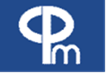 CONVOCATÒRIA DE L´ASSEMBLEA GENERAL ORDINÀRIA DEL CPM DE LES DIÒCESIS DE BARCELONA-SANT FELIU-TERRASSALLOC: Parròquia Verge de la Pau (Plaça Ferran Casablancas, 4, 08022 Barcelona Telèfon: 934 17 92 64)DATA: 18 DE NOVEMBRE DE 2017HORA: 13.00ORDRE DEL DIA1/  Lectura i aprovació de l’acta de la passada Assemblea (19 de Novembre de 2016)2/  Activitats realitzades el curs 2016 – 2017.3/  Informació de la Federació Internacional del CPM4/  Aprovació comptes 2016 – 20175/ Aprovació pressupost 2017– 20186/ Proposta de suport de la web “parella i convivència”7/ Programació del Curs 2017– 20187/  Renovació dels representants CPM de la diòcesis de Terrassa8/  Precs i PreguntesBelén Oria i Gerard SantomàResponsables del CPM de la diòcesi de Terrassa